Open Podium Kamermuziek Gouda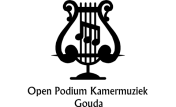 In de aula van het scholencomplex Driestar Educatief, Burgemeester Jamessingel 2, 2803PD GoudaAutomobilisten kunnen gebruik maken van het parkeerterrein van de Driestar.Te spelen muziek opgeven bij secretaris Peter de Wit. Email: secretaris.OPKG@gmail.com   (tel. 06-53.64.37.06)PROGRAMMA SPEELAVOND 7 december 2018 – Aanvang 20.00 uur (zaal open: 19.30 uur)Volgende speelavonden zijn in 2019 op 8 feb., 12 april en 14 juni.De kamermuziek speelavonden kunnen wij organiseren dankzij donaties.Wordt ook donateur ! Vanaf € 15,-  per jaar op NL84 INGB 0002 9858 17 t.n.v. Open Podium Kamermuziek Gouda.naam:		…………………………..…………………………..…………………………..………………adres		…………………………..…………………………..…………………………..………………postcode/plaats:	………………..…………………………..…………………………..………………………….telnr.:		…………………………………………	email: ……………………………………1Felix MendelssohnVariations concertantes, Opus 17Anneke van Rooijenpiano(1809 - 1847)- Thema:   Andante con motoEllen Appünncello- Variatie 1- Variatie 2- Variatie 3: Più vivace- Variatie 4: Allegro con fuoco- Variatie 5: L'istesso tempo- Variatie 6: L'istesso tempo- Variatie 7: Presto ed agitato- Variatie 8: Tempo I – Coda2J.S. BachPreludiumLoet van Vreumingenpiano(1685-1750)WTK boek 1, nr. 243G.F. HändelQueen of Sheba - 4 mainsJan Hein Boonepiano(1685-1759)Nico WoudstrapianoW.A. MozartSonate in C, KV 19d - 4 mains(1756-1791)4César FranckPrelude, fuga en variatie, Opus 18Bea de Witpiano(1822-1890)PAUZE5Robert SchumannDichterliebe, Opus 48Arjan van Ettenbas(1810-1856)Im wunderschönen Monat Mai Arjan AnvelinkpianoAus meinen Tränen spriessen Die Rose, die Lilie, die Taube Wenn ich in deine Augen seh' Ich will meine Seele tauchen Im Rhein, im heiligen Strome Ich grolle nicht 6Leoš Janáček Uit: Op een overwoekerd padPeter Lelieveldpiano(1854-1928)9.   In tranen10. De kerkuil is niet weggevlogen7K.D. Russel de CorralesUit: 'La Suite de l'Eau' (2007-2018)Karen Russel de Corralespiano1. Le Robinet     - De (lekkende) Kraan2. Les Brisants   - De Branding3. La Fontaine    - De Fontein